Stagione Sportiva 2023/2024Comunicato Ufficiale N° 234 del 06/05/2024SOMMARIOSOMMARIO	1COMUNICAZIONI DELLA F.I.G.C.	1COMUNICAZIONI DELLA L.N.D.	1COMUNICAZIONI DEL COMITATO REGIONALE	1NOTIZIE SU ATTIVITÀ AGONISTICA	3COMUNICAZIONI DELLA F.I.G.C.COMUNICAZIONI DELLA L.N.D.COMUNICAZIONI DEL COMITATO REGIONALEIMPORTANTENel presente CU sono riportati i risultati ed i provvedimenti disciplinari delle gare, disputate nel trascorso fine settimana, che interessano la fase finale del campionato Under 15 Giovanissimi Regionali. Tutti gli altri risultati ed i provvedimenti disciplinari saranno pubblicati successivamente.CAMPIONATO UNDER 17 ALLIEVI REGIONALIFase finale per aggiudicazione titolo regionaleAl termine del campionato sono risultate vincenti dei gironi le seguenti Società:Girone A 	A.S.D. K SPORT MONTECCHIO GALLOGirone B	A.S.D. GIOVANE ANCONA CALCIOGirone C	A.F.C. FERMO SSD ARLCon riferimento a quanto pubblicato nel CU n. 223 del 17.04.2024, si pubblica di seguito il calendario della fase finale per l’aggiudicazione del titolo regionale1^ giornata – dom. 12.05.2024 ore 17,00 – Campo Federale “G.Paolinelli” di Ancona, v.SchiavoniGIOVANE ANCONA CALCIO – FERMOSSD ARL		Rip. K SPORT MONTECCHIO GALLO2^ giornata – mercoledì 15.05.2024 ore 17,00Vincente girone A incontrerà la perdente o, in caso di pareggio, quella che ha disputato la precedente gara in casa:Vincente girone A giocherà in casa qualora l’avversaria abbia disputato la prima gara in casa.3^ giornata – domenica 19.05.2024 – ore 17,00La gara vedrà impegnate le due squadre che non si sono incontrate e giocherà in casa quella che ha disputato la precedente gara in trasferta.Al termine delle 3 giornate risulterà vincente la squadra che avrà ottenuto il maggior numero di punti.In caso di parità di punti si terrà conto nell’ordine:b) della migliore differenza reti;c) del maggior numero di reti segnate;d) del maggior numero di reti segnate in trasfertaPersistendo ulteriore parità la vincitrice sarà determinata per sorteggio che sarà effettuato dal Comitato Regionale Marche.AmmonizioniSi evdienzia che le ammonizioni che saranno inflitte nelle gare della fase finale non sono cumulabili con quelle irrogate nel corso delle precedenti gare di campionato.Si precisa comunque che nelle gare della fase finale dovranno trovare esecuzione le sanzioni di squalifica o inibizioni a qualsiasi titolo inflitte e non ancora scontate,.Si ricorda che per le gare della fase finale i tesserati incorreranno in una giornata di squalifica ogni due ammonizioni inflitte dall’Organo di Giustizia sportiva.CAMPIONATO UNDER 15 GIOVANISSIMI REGIONALIFase finale per aggiudicazione titolo regionaleAl termine del campionato sono risultate vincenti dei gironi le seguenti Società:Girone A 	A.S.D. VILLA S.MARTINOGirone B	A.S.D. GIOVANE ANCONA CALCIOGirone C	A.C.D. S.S. MACERATESE 1922Con riferimento a quanto pubblicato nel CU n. 223 del 17.04.2024, si pubblica di seguito il calendario della fase finale per l’aggiudicazione del titolo regionale1^ giornata – merc. 08.05.2024 ore 19,00 – Campo Federale “G.Paolinelli” di Ancona, v.SchiavoniGIOVANE ANCONA CALCIO – S.S. MACERATESE 1922	Rip. VILLA S.MARTINO2^ giornata – domenica 12.05.2024 ore 17,00Vincente girone A incontrerà la perdente o, in caso di pareggio, quella che ha disputato la precedente gara in casa:Vincente girone A giocherà in casa qualora l’avversaria abbia disputato la prima gara in casa.3^ giornata – mercoledì 15.05.2024 – ore 17,00La gara vedrà impegnate le due squadre che non si sono incontrate e giocherà in casa quella che ha disputato la precedente gara in trasferta.Al termine delle 3 giornate risulterà vincente la squadra che avrà ottenuto il maggior numero di punti.In caso di parità di punti si terrà conto nell’ordine:b) della migliore differenza reti;c) del maggior numero di reti segnate;d) del maggior numero di reti segnate in trasfertaPersistendo ulteriore parità la vincitrice sarà determinata per sorteggio che sarà effettuato dal Comitato Regionale Marche.AmmonizioniSi evdienzia che le ammonizioni che saranno inflitte nelle gare della fase finale non sono cumulabili con quelle irrogate nel corso delle precedenti gare di campionato.Si precisa comunque che nelle gare della fase finale dovranno trovare esecuzione le sanzioni di squalifica o inibizioni a qualsiasi titolo inflitte e non ancora scontate,.Si ricorda che per le gare della fase finale i tesserati incorreranno in una giornata di squalifica ogni due ammonizioni inflitte dall’Organo di Giustizia sportiva.NOTIZIE SU ATTIVITÀ AGONISTICAUNDER 15 GIOVANISSIMI REG.LIRISULTATIRISULTATI UFFICIALI GARE DEL 04/05/2024Si trascrivono qui di seguito i risultati ufficiali delle gare disputateGIUDICE SPORTIVOIl Giudice Sportivo Avv. Agnese Lazzaretti, con l'assistenza del segretario Angelo Castellana, nella seduta del 06/05/2024, ha adottato le decisioni che di seguito integralmente si riportano:GARE DEL 4/ 5/2024 PROVVEDIMENTI DISCIPLINARI In base alle risultanze degli atti ufficiali sono state deliberate le seguenti sanzioni disciplinari. CALCIATORI NON ESPULSI AMMONIZIONE (II INFR) AMMONIZIONE (I INFR) GARE DEL 5/ 5/2024 PROVVEDIMENTI DISCIPLINARI In base alle risultanze degli atti ufficiali sono state deliberate le seguenti sanzioni disciplinari. CALCIATORI NON ESPULSI AMMONIZIONE (III INFR) Le ammende irrogate con il presente comunicato dovranno pervenire a questo Comitato entro e non oltre il 16/05/2024.Pubblicato in Ancona ed affisso all’albo del Comitato Regionale Marche il 06/05/2024.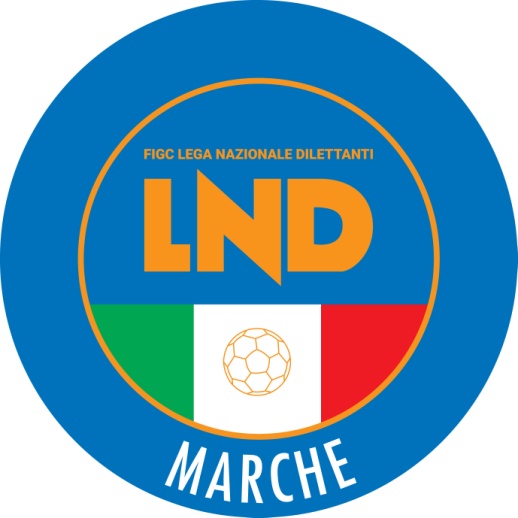 Federazione Italiana Giuoco CalcioLega Nazionale DilettantiCOMITATO REGIONALE MARCHEVia Schiavoni, snc - 60131 ANCONACENTRALINO: 071 285601 - FAX: 071 28560403sito internet: www.figcmarche.it                         e-mail: cr.marche01@lnd.itpec: marche@pec.figcmarche.itNDIAYE MARZIO MOHAMADOU ANGEL(MONTEMILONE POLLENZA) SANTAMARIA MATTEO(RECANATESE S.R.L.) FILIPPETTI EDOARDO(GIOVANE ANCONA CALCIO)   Il Segretario(Angelo Castellana)Il Presidente(Ivo Panichi)